The rock cycle Planning ahead and equipment listIntroductionEquipment needed per student:rock sample hand lensA4 sheet of paper (plus extra sheet for group)plastic wobbly eyes and glue (optional)You could ask students to bring in a rock for this activity, or you could provide the rocks. The rocks will be used for this activity and in Investigation 4: Classifying rocks.Many students use hand lenses incorrectly. Demonstrate the correct use of the hand lens to students before they observe their rocks.How to use a hand lens to view rocksWhen using a hand lens or magnifying glass, it should be kept close to the eye. The object being observed should be moved toward the lens. Never move the lens toward the object.Investigation 1: The formation of sedimentary rocksEquipment needed per class:PowerPoint presentation, The rock cycle. Slides 2–11Equipment needed per group:sample of sand and sandstonehand lenstwo different coloured wax crayonsgrater15 cm square of aluminium foilsheet of paper towelbench protectorsafety glassesiPhone/iPad/digital camera (optional)Equipment needed per student:Student worksheet 1: Think/Pair/ShareStudent worksheet 2: Formation of sedimentary rocks summaryIf you don't have samples of sand and sandstone, you can use the images provided in the rock pictures document.Investigation 2: The formation of metamorphic rocksEquipment needed per class:PowerPoint presentation, The rock cycle. Slides 12–19kettle or urnEquipment needed per group:sample of sandstone and quartzitehand lens‘sedimentary’ crayons wrapped in foil from Investigation 1crucible tongssmall aluminium tart pan250 mL beaker of hot watertoothpickbench protectorsafety glassesiPhone/iPad/digital camera (optional)Equipment needed per student:Student worksheet 1: Think/Pair/ShareStudent worksheet 3: Formation of metamorphic rocks summaryIf you don't have samples of sandstone and quartzite, you can use the images provided in the rock pictures document.Investigation 3: The formation of igneous rocksEquipment needed per class:PowerPoint presentation, The rock cycle. Slides 20–25kettle or urnEquipment needed per group:sample of quartzite and granitehand lensmetamorphic crayons in aluminium foil tray from Investigation 2crucible tongs250 mL beaker of hot water250 mL beaker of ice or ice water or warm waterbench protectorsafety glassesiPhone/iPad/digital camera (optional)Per student:Student worksheet 1: Think/Pair/ShareStudent worksheet 4: Formation of igneous rocks summaryIf you don't have samples of quartzite and granite, you can use the images provided in the rock pictures document.Note: In the cooling phase, students should select, or be allocated, one of these three methods of cooling their rock. The results of the different cooling methods can then be compared.Investigation 4: Classifying rocksEquipment needed per class:Rock station cardsEquipment needed per group:rock samples from introduction activityhand lensadditional rock samples (optional)You need to ensure each group has at least one sample for each rock type. If students brought in their own rock for the introduction activity, you will need to check that there are samples of each type of rock. Add some extra rocks if required.Prior to the activity, set up rock stations around the room. Each station should have a label, and an ‘Agree’ and ‘Disagree’ card. If you are going to reuse these cards, you might like to laminate them first.If you are unable to classify some of the rocks, set them aside. If you have a rock expert in you school, you could ask them, or you could get some students to see if they are able to find out. ConclusionEquipment needed per class:PowerPoint presentation, The rock cycle. Slides 26–27Equipment needed per group:A simple rock cycle cardsamples of the following: sandstone, granite, quartziteadditional rock samples (optional)Equipment needed per student:A3 paper or poster paper for rock cycle modelCopy a simple rock cycle card per group. You might like to laminate them if you are going to reuse them.If you don't have samples of sandstone, granite and quartzite, you can use the images in the rock pictures document.Make a set of cards per group. These could be laminated and stored in zip-lock bags.SandSandstone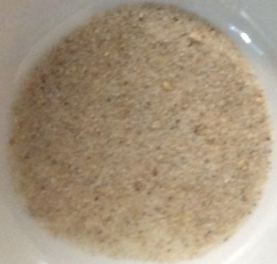 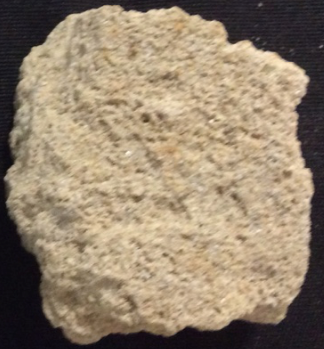 SandstoneQuartzite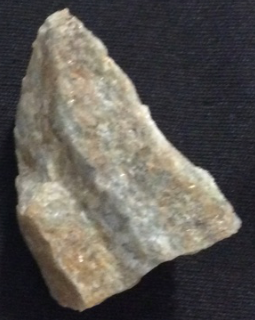 GraniteQuartzite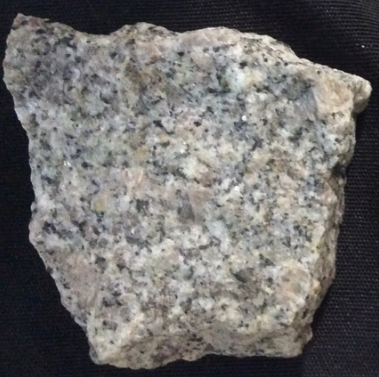 GraniteSandstoneQuartzite